附件293路线路走向示意图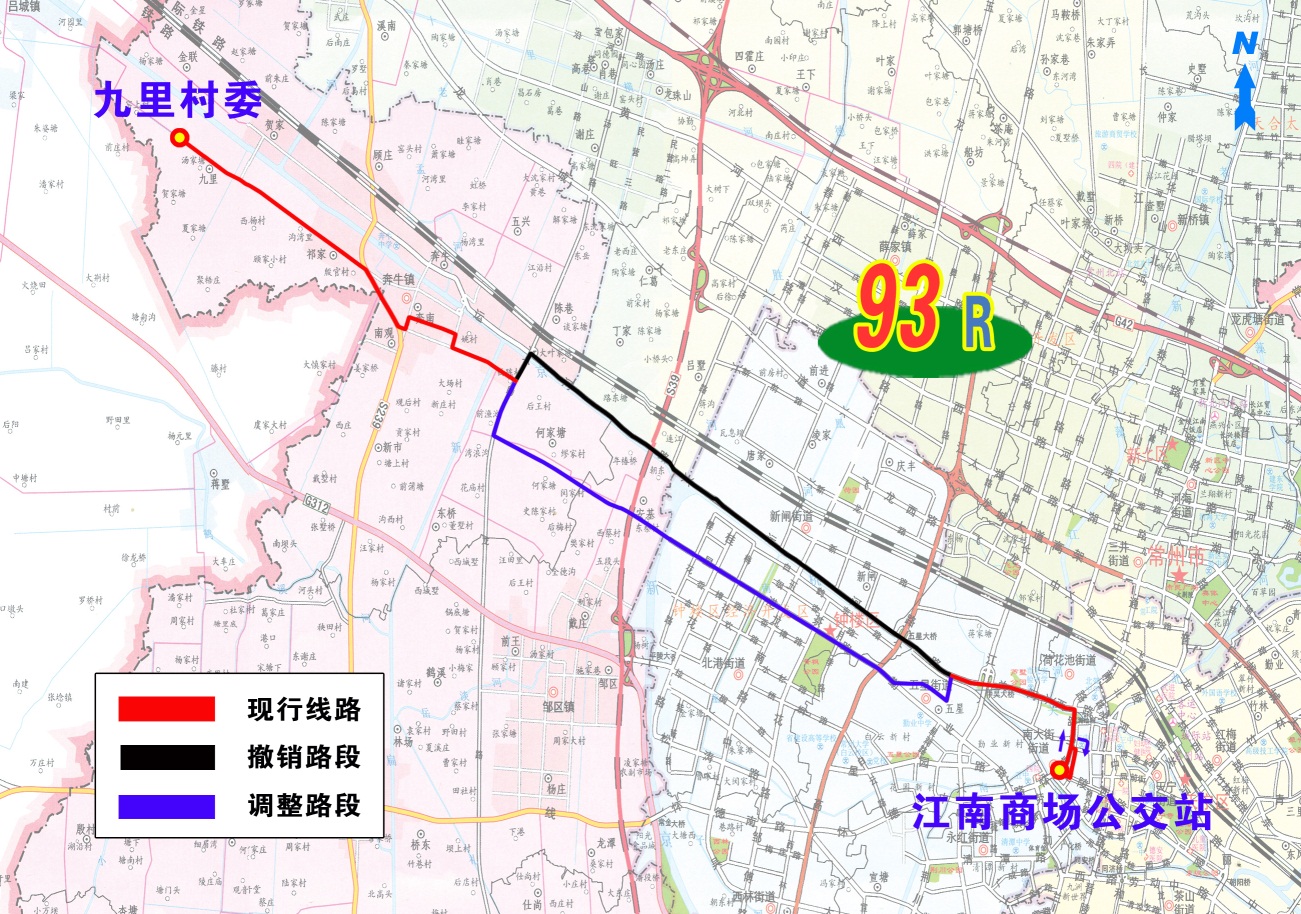 